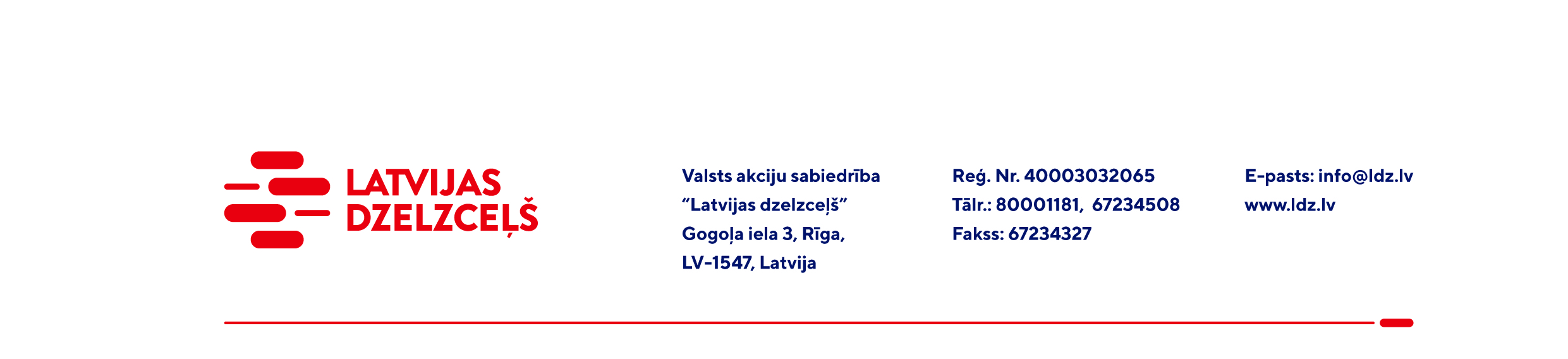 UZAICINĀJUMs komercpiedāvājuma iesniegšanaiValsts akciju sabiedrības “Latvijas dzelzceļš” Elektrotehniskā pārvalde organizē tirgus izpēti “Dzelzsbetona pastabu (3,25m) – 49 gab. piegāde” saskaņā ar noteiktām tehniskajām prasībām (pielikumā), tādēļ aicinām Jūs, ieinteresētības gadījumā, iesniegt savu komercpiedāvājumu.Piegādes adrese: Elektrotehniskās pārvaldes Daugavpils reģionālais centrs, 1.Pasažieru ielā 12, Daugavpilī.Preces piegādes termiņš: 2 (divi) mēneši no līguma noslēgšanas dienas.Samaksas nosacījumi: apmaksa tiek veikta 30 kalendāra dienu laikā no rēķina saņemšanas dienas.Piedāvājuma (preču pozīciju) cenā jābūt iekļautiem visiem izdevumiem, atlaidēm, transportēšanas, pārkraušanas un administratīvām izmaksām, t.sk. nodokļiem (izņemot PVN), saskaņā ar Latvijas Republikas tiesību aktiem, apdrošināšanas maksai, u.c.Lūdzam Jūs līdz 2024.gada 23.februārim atsūtīt komercpiedāvājumu ar paraksttiesīgās personas parakstu uz VAS “Latvijas dzelzceļš” elektroniskā pasta adresi: ep@ldz.lv.Pielikumā: Dzelzsbetona pastabu tehniskās prasības.Šīs tirgus izpētes mērķis ir informācijas iegūšana nepieciešamās preces iegādes iespēju apzināšanai un nerada VAS “Latvijas dzelzceļš” pienākumu veikt darījumu par tirgus izpētē noteikto priekšmetu.Uzaicinājumā minētos personas datus to saņēmējs drīkst apstrādāt tikai saskaņā ar Fizisko personu datu apstrādes likuma prasībām.Pielikums uzaicinājumam uz tirgus izpēti“Dzelzsbetona pastabu (3,25m) – 49 gab. piegāde”Dzelzsbetona pastabu (3,25m) tehniskās prasības1. Betona marka: C40/50, ražošanas gaitā nodrošināta betona cietēšana vismaz 28 dienas;2. Vides iedarbības klase: XC4, XF2;	3. Konstrukcijas klase S3;4. Nesatur bīstamas vielas;5. Armatūras režģis: metināts, veikta stiegrojuma aizsargslāņa biezuma kontrole;6. Ekspluatācijas temperatūra: +40oC līdz – 40oC;7. Paredzamais kalpošanas laiks - 30 gadi;8. Pieļaujamās novirzes:8.1. Taisnums +/- 1% no elementa kopējā garuma;8.2. Garums +/- 5% no elementa kopējā garuma;8.3. Šķērsgriezuma izmēri +/10% un -5%, bet ne vairāk kā +20mm un -15mm;8.4. Plaisas ne lielākas par 0,2mm;8.5. Virsmas nevienādības un bojājumi nav lielāki par 25mm diametrā un 5mm dziļumā ar nosacījumu, ka betona aizsargslānis nav plānāks par standartā pieļaujamo.9. Izmēri: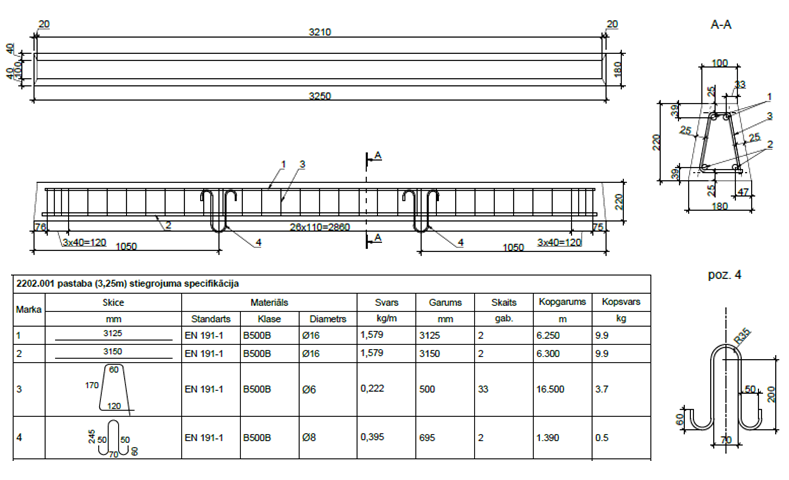 